Buena tarde, mi nombre es Natalye Sarmiento estudiante de administración de empresas turísticas y hoteleras identificada con el código estudiantil 73181523, la presente solicitud tiene como objetivo pedir un reintegro económico ya que al realizar el pago del  curso CPG en el banco Davivienda la cajera cometió el error de leer el código de barras que corresponde al segundo pago es decir HASTA EL 2022 -08-03  PAGUE $3’476.700.El pago que realice el día 15 de julio del presente año corresponde al primer código de barras corresponde al primer código de barras es decir HASTA EL 2022-0719 PAGUE $3’138.200.El error cometido por la cajera ocasiono que el banco debitara de mi cuenta de ahorros el valor de $338,500 más de lo que realmente debía pagar ese día, la respuesta del banco fue que yo debía solicitar a la universidad el reintegro de esta suma, pese a que la consignación ya se encontraba en la cuenta de la universidad. Envié una solicitud en línea el mismo día del inconveniente con el banco es decir el  15-07-2022 exponiendo este caso y aun no me han dado ninguna respuesta. Por otra parte la equivocación de esta cajera ocasiono que descompletara el dinero para el pago de la materia de Formulación de proyectos materia que aún no he podido pagar a raíz de este inconveniente.Quería solicitar a la facultad darme respuesta oportuna ya que esta solicitud la presente el día 15 de julio para alcanzar a pagar la materia de formulación bajo la cobertura de pronto pago que se vencía el día 19 de julio. Espero que la universidad tenga en cuenta esta solicitud de manera oportuna y me envíen una nueva factura de pago de la materia  de formulación que no he podido pagar teniendo en cuenta el saldo a favor que tengo actualmente con la universidad. Adjunto a continuación el recibo de matrícula de CPG mencionado anteriormente, junto con el soporte de pago que realice oportunamente el día 15 de julio del presente año.También adjunto el recibo de pago que tengo por saldar de la materia de formulación de proyectos para que la facultad lo valide y genere uno nuevo teniendo en cuenta el saldo a favor que tiene la universidad. 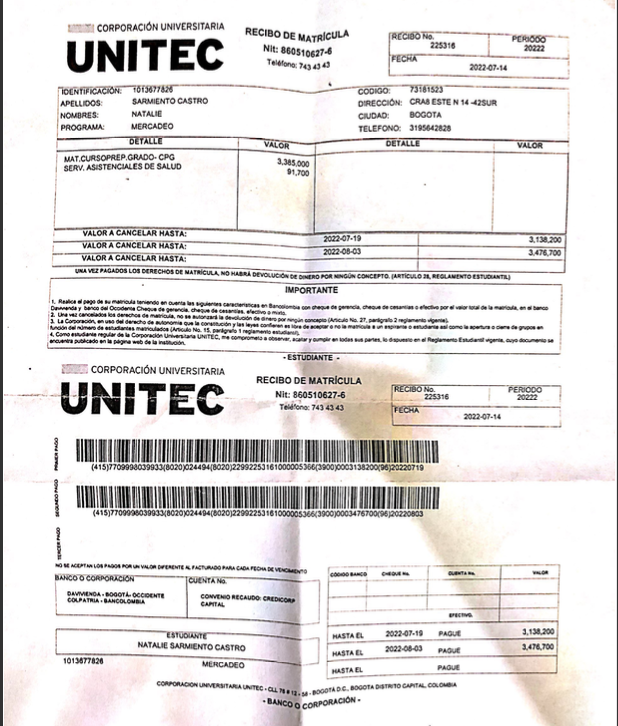 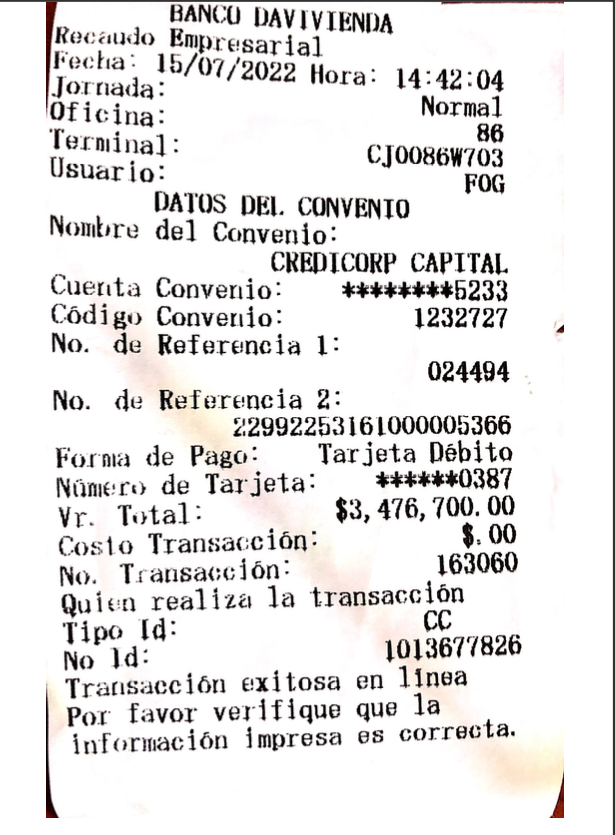 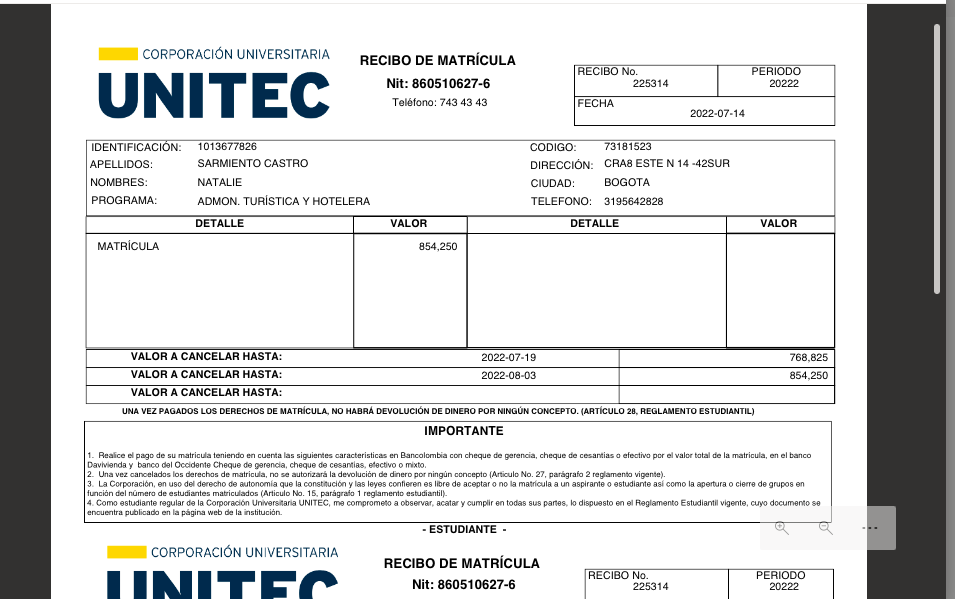 